Lorem ipsum dolor sit amet, consectetuer adipiscing elit. Maecenas porttitor congue massa. Fusce posuere, magna sed pulvinar ultricies, purus lectus malesuada libero, sit amet commodo magna eros quis urna.Nunc viverra imperdiet enim. Fusce est. Vivamus a tellus.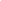 Pellentesque habitant morbi tristique senectus et netus et malesuada fames ac turpis egestas. Proin pharetra nonummy pede. Mauris et orci. Aenean nec lorem. In porttitor. Donec laoreet nonummy augue. 
Lorem ipsum dolor sit amet, consectetuer adipiscing elit. Maecenas porttitor congue massa. Fusce posuere, magna sed pulvinar ultricies, purus lectus malesuada libero, sit amet commodo magna eros quis urna. Aenean nec lorem. In porttitor. Donec laoreet nonummy augue.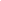 Rules:The template is just meant as a thought starter and to give you an Idea of the available space - you can modify anything but the keepout areas on top and bottomDo not edit the header and footer areasyou do not need to integrate a title with your team name etc, this will be done by us The page will be printed as A4, so choose font size etc. accordinglyuse a sans-serif font, preferably arialThere should be a picture of the carIf you do not like to do this in word, use a software of your choice (or pencil and paper) with the following settings: A4, margins 5.5cm top, 2cm bottom, 1.2 cm left and right.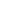 content restrictions: whatever you would show to the public or a sponsor is fine with usSubmission Format is PDF - don't forget to check the picture quality!Technical Data - you don`t need to use this table :)Technical Data - you don`t need to use this table :)Technical Data - you don`t need to use this table :)Technical Data - you don`t need to use this table :)EngineV8, 36ciDifferentiald/dx, posi-tracECUNone (carburetor+distributor)Max. powerSufficientWheels195/65/ZR15Dimensions1610 WB/ 1215 TrackElectronic GadgetsAll of them!weight321 kg /w driver and bike rackSuspensionYesFrame typeRusty FuelUnicorn TearsDriverThe StigWingsDon’t workBest FeatureStarts and runs (mostly)